UNDERGRADUATE CURRICULUM COMMITTEE (UCC)
PROPOSAL FORM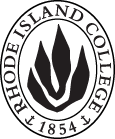 Cover page	scroll over blue text to see further important instructions: [if not working select “COMMents on rollover” in your Word preferences under view] please read these.N.B. Please do not use highlight to select choices within a category but simply delete the options that do not apply to your proposal (e.g. in A.2 if this is a course revision proposal, just delete the creation and deletion options and the various program ones, so it reads “course revision”) Do not ever delete any of the numbered categories—if they do not apply leave them blank. ALL numbered categories in section (A) must be completed. If there are no resources impacted it is okay to put “none” in A. 7B.  NEW OR REVISED COURSES  Delete section B if the proposal does not include a new or revised course. As in section A. do not highlight but simply delete suggested options not being used. Always fill in b. 1 and B. 3 for context.D. SignaturesChanges that affect General Education in any way MUST be approved by ALL Deans and COGE Chair.Changes that directly impact more than one department/program MUST have the signatures of all relevant department chairs, program directors, and their relevant dean (e.g. when creating/revising a program using courses from other departments/programs). Check UCC manual 4.2 for further guidelines on whether the signatures need to be approval or acknowledgement.Proposals that do not have appropriate approval signatures will not be considered. Type in name of person signing and their position/affiliation.Send electronic files of this proposal and accompanying catalog copy to curriculum@ric.edu and a printed signature copy of this whole form to the current Chair of UCC. Check UCC website for due dates.D.1. Approvals: required from programs/departments/deans who originate the proposal. THESE may include multiple departments, e.g., for joint/interdisciplinary proposals. D.2. Acknowledgements: REQUIRED from OTHER PROGRAMS/DEPARTMENTS (and their relevant deans if not already included above) that are IMPACTED BY THE PROPOSAL. SIGNATURE DOES NOT INDICATE APPROVAL, ONLY AWARENESS THAT THE PROPOSAL IS BEING SUBMITTED. CONCERNS SHOULD BE BROUGHT TO THE UCC COMMITTEE MEETING FOR DISCUSSION; all faculty are welcome to attend.A.1. Course or programPORT 302: Portuguese Literature and CulturePORT 302: Portuguese Literature and CulturePORT 302: Portuguese Literature and CulturePORT 302: Portuguese Literature and CultureReplacing PORT 302: Portuguese Literature and Culture IIPORT 302: Portuguese Literature and Culture IIPORT 302: Portuguese Literature and Culture IIPORT 302: Portuguese Literature and Culture IIA. 1b. Academic unitFaculty of Arts and Sciences Faculty of Arts and Sciences Faculty of Arts and Sciences Faculty of Arts and Sciences A.2. Proposal typeCourse:  revision  and deletionCourse:  revision  and deletionCourse:  revision  and deletionCourse:  revision  and deletionA.3. OriginatorSílvia OliveiraHome departmentModern LanguagesModern LanguagesModern LanguagesA.4. Context and Rationale Note: Must include this additional information for all new programsThis proposal includes a course title and course description change.  PORT 302: Portuguese Lit&Cult II was part of a course sequence with PORT 301: Portuguese Lit&Cult I. Both courses counted as restricted electives for the Portuguese concentration and minor. PORT 301: Portuguese Lit&Cult I addressed topics of Portuguese literature and culture from Medieval times to the 17th century. PORT 302: Portuguese Lit&Cult II addressed topics of Portuguese literature and culture from the 18th century to early 20th century. With this proposal, PORT 302: Portuguese Literature and Culture will combine selected content from both courses. In another proposal, PORT 303 Insular Literatures and Cultures was created to replace PORT 301 in the program to provide wider coverage of the places the language is spoken.PORT 301 Portuguese Lit&Cult I will be deleted from the catalog.The Portuguese Program is Lusophone in scope: all courses from PORT 101- Elementary Portuguese I through PORT 460-Capstone Seminar in Portuguese address topics on most or all cultures and literatures of the Portuguese-speaking nations of the world. Noted exceptions are 300-level surveys of identity in national literatures: PORT 302 – Portuguese Lit&Cult II [with this proposal: PORT 302-Portuguese Lit&Cult]PORT 303 – Insular Literatures and Cultures [on another proposal]PORT 304 – Brazilian Lit&Cult PORT 305 – African Lusophone Lits&Cults These courses are restricted electives in the Portuguese minor and required in the concentration, typically offered in rotation every semester, which means that students could take PORT 301-Portuguese Lit&Cult I and PORT 302-Portuguese Lit&Cult II for the minor. By combining the 2 course contents into one, students in the minor will take two courses on different national literatures and cultures  at the 300 level which will diversify their knowledge of Lusophone literatures and cultures, per the intent of the Portuguese Minor and Portuguese Concentration of the Modern Languages B.A. and the World Languages Education B.A.-Portuguese Concentration.This proposal includes a course title and course description change.  PORT 302: Portuguese Lit&Cult II was part of a course sequence with PORT 301: Portuguese Lit&Cult I. Both courses counted as restricted electives for the Portuguese concentration and minor. PORT 301: Portuguese Lit&Cult I addressed topics of Portuguese literature and culture from Medieval times to the 17th century. PORT 302: Portuguese Lit&Cult II addressed topics of Portuguese literature and culture from the 18th century to early 20th century. With this proposal, PORT 302: Portuguese Literature and Culture will combine selected content from both courses. In another proposal, PORT 303 Insular Literatures and Cultures was created to replace PORT 301 in the program to provide wider coverage of the places the language is spoken.PORT 301 Portuguese Lit&Cult I will be deleted from the catalog.The Portuguese Program is Lusophone in scope: all courses from PORT 101- Elementary Portuguese I through PORT 460-Capstone Seminar in Portuguese address topics on most or all cultures and literatures of the Portuguese-speaking nations of the world. Noted exceptions are 300-level surveys of identity in national literatures: PORT 302 – Portuguese Lit&Cult II [with this proposal: PORT 302-Portuguese Lit&Cult]PORT 303 – Insular Literatures and Cultures [on another proposal]PORT 304 – Brazilian Lit&Cult PORT 305 – African Lusophone Lits&Cults These courses are restricted electives in the Portuguese minor and required in the concentration, typically offered in rotation every semester, which means that students could take PORT 301-Portuguese Lit&Cult I and PORT 302-Portuguese Lit&Cult II for the minor. By combining the 2 course contents into one, students in the minor will take two courses on different national literatures and cultures  at the 300 level which will diversify their knowledge of Lusophone literatures and cultures, per the intent of the Portuguese Minor and Portuguese Concentration of the Modern Languages B.A. and the World Languages Education B.A.-Portuguese Concentration.This proposal includes a course title and course description change.  PORT 302: Portuguese Lit&Cult II was part of a course sequence with PORT 301: Portuguese Lit&Cult I. Both courses counted as restricted electives for the Portuguese concentration and minor. PORT 301: Portuguese Lit&Cult I addressed topics of Portuguese literature and culture from Medieval times to the 17th century. PORT 302: Portuguese Lit&Cult II addressed topics of Portuguese literature and culture from the 18th century to early 20th century. With this proposal, PORT 302: Portuguese Literature and Culture will combine selected content from both courses. In another proposal, PORT 303 Insular Literatures and Cultures was created to replace PORT 301 in the program to provide wider coverage of the places the language is spoken.PORT 301 Portuguese Lit&Cult I will be deleted from the catalog.The Portuguese Program is Lusophone in scope: all courses from PORT 101- Elementary Portuguese I through PORT 460-Capstone Seminar in Portuguese address topics on most or all cultures and literatures of the Portuguese-speaking nations of the world. Noted exceptions are 300-level surveys of identity in national literatures: PORT 302 – Portuguese Lit&Cult II [with this proposal: PORT 302-Portuguese Lit&Cult]PORT 303 – Insular Literatures and Cultures [on another proposal]PORT 304 – Brazilian Lit&Cult PORT 305 – African Lusophone Lits&Cults These courses are restricted electives in the Portuguese minor and required in the concentration, typically offered in rotation every semester, which means that students could take PORT 301-Portuguese Lit&Cult I and PORT 302-Portuguese Lit&Cult II for the minor. By combining the 2 course contents into one, students in the minor will take two courses on different national literatures and cultures  at the 300 level which will diversify their knowledge of Lusophone literatures and cultures, per the intent of the Portuguese Minor and Portuguese Concentration of the Modern Languages B.A. and the World Languages Education B.A.-Portuguese Concentration.This proposal includes a course title and course description change.  PORT 302: Portuguese Lit&Cult II was part of a course sequence with PORT 301: Portuguese Lit&Cult I. Both courses counted as restricted electives for the Portuguese concentration and minor. PORT 301: Portuguese Lit&Cult I addressed topics of Portuguese literature and culture from Medieval times to the 17th century. PORT 302: Portuguese Lit&Cult II addressed topics of Portuguese literature and culture from the 18th century to early 20th century. With this proposal, PORT 302: Portuguese Literature and Culture will combine selected content from both courses. In another proposal, PORT 303 Insular Literatures and Cultures was created to replace PORT 301 in the program to provide wider coverage of the places the language is spoken.PORT 301 Portuguese Lit&Cult I will be deleted from the catalog.The Portuguese Program is Lusophone in scope: all courses from PORT 101- Elementary Portuguese I through PORT 460-Capstone Seminar in Portuguese address topics on most or all cultures and literatures of the Portuguese-speaking nations of the world. Noted exceptions are 300-level surveys of identity in national literatures: PORT 302 – Portuguese Lit&Cult II [with this proposal: PORT 302-Portuguese Lit&Cult]PORT 303 – Insular Literatures and Cultures [on another proposal]PORT 304 – Brazilian Lit&Cult PORT 305 – African Lusophone Lits&Cults These courses are restricted electives in the Portuguese minor and required in the concentration, typically offered in rotation every semester, which means that students could take PORT 301-Portuguese Lit&Cult I and PORT 302-Portuguese Lit&Cult II for the minor. By combining the 2 course contents into one, students in the minor will take two courses on different national literatures and cultures  at the 300 level which will diversify their knowledge of Lusophone literatures and cultures, per the intent of the Portuguese Minor and Portuguese Concentration of the Modern Languages B.A. and the World Languages Education B.A.-Portuguese Concentration.This proposal includes a course title and course description change.  PORT 302: Portuguese Lit&Cult II was part of a course sequence with PORT 301: Portuguese Lit&Cult I. Both courses counted as restricted electives for the Portuguese concentration and minor. PORT 301: Portuguese Lit&Cult I addressed topics of Portuguese literature and culture from Medieval times to the 17th century. PORT 302: Portuguese Lit&Cult II addressed topics of Portuguese literature and culture from the 18th century to early 20th century. With this proposal, PORT 302: Portuguese Literature and Culture will combine selected content from both courses. In another proposal, PORT 303 Insular Literatures and Cultures was created to replace PORT 301 in the program to provide wider coverage of the places the language is spoken.PORT 301 Portuguese Lit&Cult I will be deleted from the catalog.The Portuguese Program is Lusophone in scope: all courses from PORT 101- Elementary Portuguese I through PORT 460-Capstone Seminar in Portuguese address topics on most or all cultures and literatures of the Portuguese-speaking nations of the world. Noted exceptions are 300-level surveys of identity in national literatures: PORT 302 – Portuguese Lit&Cult II [with this proposal: PORT 302-Portuguese Lit&Cult]PORT 303 – Insular Literatures and Cultures [on another proposal]PORT 304 – Brazilian Lit&Cult PORT 305 – African Lusophone Lits&Cults These courses are restricted electives in the Portuguese minor and required in the concentration, typically offered in rotation every semester, which means that students could take PORT 301-Portuguese Lit&Cult I and PORT 302-Portuguese Lit&Cult II for the minor. By combining the 2 course contents into one, students in the minor will take two courses on different national literatures and cultures  at the 300 level which will diversify their knowledge of Lusophone literatures and cultures, per the intent of the Portuguese Minor and Portuguese Concentration of the Modern Languages B.A. and the World Languages Education B.A.-Portuguese Concentration.A.5. Student impactPositive: students minoring in Portuguese will take 2 restricted electives on different national literatures and cultures. All 4 courses are required in the Portuguese concentration.Positive: students minoring in Portuguese will take 2 restricted electives on different national literatures and cultures. All 4 courses are required in the Portuguese concentration.Positive: students minoring in Portuguese will take 2 restricted electives on different national literatures and cultures. All 4 courses are required in the Portuguese concentration.Positive: students minoring in Portuguese will take 2 restricted electives on different national literatures and cultures. All 4 courses are required in the Portuguese concentration.Positive: students minoring in Portuguese will take 2 restricted electives on different national literatures and cultures. All 4 courses are required in the Portuguese concentration.A.6. Impact on other programs World Languages Education Program notified. No WLEd catalog or RhodeMap update necessary as this course is not listed (just a possible elective).World Languages Education Program notified. No WLEd catalog or RhodeMap update necessary as this course is not listed (just a possible elective).World Languages Education Program notified. No WLEd catalog or RhodeMap update necessary as this course is not listed (just a possible elective).World Languages Education Program notified. No WLEd catalog or RhodeMap update necessary as this course is not listed (just a possible elective).World Languages Education Program notified. No WLEd catalog or RhodeMap update necessary as this course is not listed (just a possible elective).A.7. Resource impactFaculty PT & FT: None: one full time Portuguese faculty will continue to teach this courseNone: one full time Portuguese faculty will continue to teach this courseNone: one full time Portuguese faculty will continue to teach this courseNone: one full time Portuguese faculty will continue to teach this courseA.7. Resource impactLibrary:NoneNoneNoneNoneA.7. Resource impactTechnologyNoneNoneNoneNoneA.7. Resource impactFacilities:NoneNoneNoneNoneA.8. Semester effectiveFall 2021 A.9. Rationale if sooner than next Fall A.9. Rationale if sooner than next FallA.10. INSTRUCTIONS FOR CATALOG COPY:  This single file copy must include ALL relevant pages from the college catalog, and show how the catalog will be revised.  (1) Go to the “Forms and Information” page on the UCC website. Scroll down until you see the Word files for the current catalog. (2) Download ALL catalog sections relevant for this proposal, including course descriptions and/or other affected programs.  (3) Place ALL relevant catalog copy into a single file. Put page breaks between sections and delete any catalog pages not relevant for this proposal. (4) Using the track changes function, revise the catalog pages to demonstrate what the information should look like in next year’s catalog.  (5) Check the revised catalog pages against the proposal form, especially making sure that program totals are correct if adding/deleting course credits. If new copy, indicate where it should go in the catalog. If making related proposals a single catalog copy that includes all is preferred. Send catalog copy as a separate single Word  file along with this form.A.10. INSTRUCTIONS FOR CATALOG COPY:  This single file copy must include ALL relevant pages from the college catalog, and show how the catalog will be revised.  (1) Go to the “Forms and Information” page on the UCC website. Scroll down until you see the Word files for the current catalog. (2) Download ALL catalog sections relevant for this proposal, including course descriptions and/or other affected programs.  (3) Place ALL relevant catalog copy into a single file. Put page breaks between sections and delete any catalog pages not relevant for this proposal. (4) Using the track changes function, revise the catalog pages to demonstrate what the information should look like in next year’s catalog.  (5) Check the revised catalog pages against the proposal form, especially making sure that program totals are correct if adding/deleting course credits. If new copy, indicate where it should go in the catalog. If making related proposals a single catalog copy that includes all is preferred. Send catalog copy as a separate single Word  file along with this form.A.10. INSTRUCTIONS FOR CATALOG COPY:  This single file copy must include ALL relevant pages from the college catalog, and show how the catalog will be revised.  (1) Go to the “Forms and Information” page on the UCC website. Scroll down until you see the Word files for the current catalog. (2) Download ALL catalog sections relevant for this proposal, including course descriptions and/or other affected programs.  (3) Place ALL relevant catalog copy into a single file. Put page breaks between sections and delete any catalog pages not relevant for this proposal. (4) Using the track changes function, revise the catalog pages to demonstrate what the information should look like in next year’s catalog.  (5) Check the revised catalog pages against the proposal form, especially making sure that program totals are correct if adding/deleting course credits. If new copy, indicate where it should go in the catalog. If making related proposals a single catalog copy that includes all is preferred. Send catalog copy as a separate single Word  file along with this form.A.10. INSTRUCTIONS FOR CATALOG COPY:  This single file copy must include ALL relevant pages from the college catalog, and show how the catalog will be revised.  (1) Go to the “Forms and Information” page on the UCC website. Scroll down until you see the Word files for the current catalog. (2) Download ALL catalog sections relevant for this proposal, including course descriptions and/or other affected programs.  (3) Place ALL relevant catalog copy into a single file. Put page breaks between sections and delete any catalog pages not relevant for this proposal. (4) Using the track changes function, revise the catalog pages to demonstrate what the information should look like in next year’s catalog.  (5) Check the revised catalog pages against the proposal form, especially making sure that program totals are correct if adding/deleting course credits. If new copy, indicate where it should go in the catalog. If making related proposals a single catalog copy that includes all is preferred. Send catalog copy as a separate single Word  file along with this form.A.10. INSTRUCTIONS FOR CATALOG COPY:  This single file copy must include ALL relevant pages from the college catalog, and show how the catalog will be revised.  (1) Go to the “Forms and Information” page on the UCC website. Scroll down until you see the Word files for the current catalog. (2) Download ALL catalog sections relevant for this proposal, including course descriptions and/or other affected programs.  (3) Place ALL relevant catalog copy into a single file. Put page breaks between sections and delete any catalog pages not relevant for this proposal. (4) Using the track changes function, revise the catalog pages to demonstrate what the information should look like in next year’s catalog.  (5) Check the revised catalog pages against the proposal form, especially making sure that program totals are correct if adding/deleting course credits. If new copy, indicate where it should go in the catalog. If making related proposals a single catalog copy that includes all is preferred. Send catalog copy as a separate single Word  file along with this form.A.10. INSTRUCTIONS FOR CATALOG COPY:  This single file copy must include ALL relevant pages from the college catalog, and show how the catalog will be revised.  (1) Go to the “Forms and Information” page on the UCC website. Scroll down until you see the Word files for the current catalog. (2) Download ALL catalog sections relevant for this proposal, including course descriptions and/or other affected programs.  (3) Place ALL relevant catalog copy into a single file. Put page breaks between sections and delete any catalog pages not relevant for this proposal. (4) Using the track changes function, revise the catalog pages to demonstrate what the information should look like in next year’s catalog.  (5) Check the revised catalog pages against the proposal form, especially making sure that program totals are correct if adding/deleting course credits. If new copy, indicate where it should go in the catalog. If making related proposals a single catalog copy that includes all is preferred. Send catalog copy as a separate single Word  file along with this form.Old (for revisions only)ONLY include information that is being revised, otherwise leave blank. NewExamples are provided within some of the boxes for guidance, delete just the examples that do not apply.B.1. Course prefix and number PORT 302PORT 302B.2. Cross listing number if anyB.3. Course title Portuguese Literature and Culture IIPortuguese Literature and CultureB.4. Course description This is an introduction to the cultural, social, and historical aspects of Portuguese identity, from the end of the seventeenth century to modernism. Major literary currents and works of each period are studied.Students survey the literary, cultural, and historical aspects of Portuguese identity, from medieval times to modernism.  Major literary currents and works of each period are studied.B.5. Prerequisite(s)B.6. OfferedB.7. Contact hours B.8. Credit hoursB.9. Justify differences if anyB.10. Grading system B.11. Instructional methodsB.11.a  Delivery MethodOn campus On campus |  Distance Learning |    % Online | Asynchronous |HybridB.12.CategoriesRequired for major  Elective in the minor Required in the concentrationB.13. Is this an Honors course?B.14. General EducationN.B. Connections must include at least 50% Standard Classroom instruction.B.15. How will student performance be evaluated?B.16 Recommended class-sizeB.17. Redundancy statementThere are no other courses on this subject at RICThere are no other courses on this subject at RICB. 18. Other changes, if anyDelete PORT 301 Portuguese Lit&Cult I from the catalog.Delete PORT 301 Portuguese Lit&Cult I from the catalog.B.19. Course learning outcomes: List each one in a separate rowProfessional Org.Standard(s), if relevantHow will each outcome be measured?1. Demonstrate Portuguese Language Proficiency at the Intermediate High - Advanced level range of ACTFL standards.2. Recognize and demonstrate understanding of different linguistic registers, language variance and dialect.3. Demonstrate understanding of literary and cultural texts, and cultural diversity. 4. Demonstrate a broad knowledge of Portuguese literature and culture.5. Demonstrate ability to write essays using techniques of literary and cultural analysis and MLA style conventions.ACTFL Portuguese language proficiency standards1. Oral presentation, essay, exam2. Essay, exam, oral presentation.3. Essay, exam, oral presentation.4. Essay, exam, oral presentation.5. Essay, exam.B.20. Topical outline: DO NOT INSERT WHOLE SYLLABUS, JUST A TWO-TIER TOPIC OUTLINE. Proposals that ignore this request will be returned for revision.Introduction to the History, Language and Culture of Portugal: “Saudade, Sebastianismo, Quinto Império, Espírito Santo”Language: Galego-Português12th-14th c.: “cantigas” medieval poetry and music performance.15th-17th c.: Renaissance. Portuguese navigations. Nautical science. Manueline architecture and art. The Inquisition.Drama: Gil VicenteEpic: Luiz Vaz de CamõesLyric poetry: Luiz Vaz de CamõesSermon: Padre António Vieira18th c.: Enlightenment1755 Lisbon EarthquakePoetry: Marquesa de Alorna19th century: Romanticism and RealismDrama: Almeida GarrettNovella: Camilo Castelo BrancoShort Story: Eça de QueirósRepublic: 1908 RegicideModernism: Fernando PessoaNamePosition/affiliationSignatureDateEliani BasileChair of Modern LanguagesEliani Basile03/08/2021Earl SimsonDean of Faculty of Arts and SciencesEarl Simson03/09/2021NamePosition/affiliationSignatureDateJeannine Dingus-EasonDean FSEHDJeannine E. Dingus-Eason3/10/2021Erin PapaWorld Languages Education Program Coordinator (BA, MAT, RITE) & Educational Studies (FSEHD).Erin Papa3/9/2021